Witness Statement LetterFrom,Anil Chopra37 green market.Green Colony, Delhi Date: 30 September 2019To,Presiding judge XYZ court DelhiYour Honor,On September 10, 2019, at around 7.00 am, I was standing near the ABC street. I witnessed an auto accident that involved Mr. Sachin.I clearly saw that Mr. Sachin was in his car of red color. The car brand was Toyota. Due to some confusion in the traffic lights, there was a clash between the auto and the car of Mr. Sachin.Yours sincerely, Anil Chopra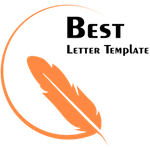 